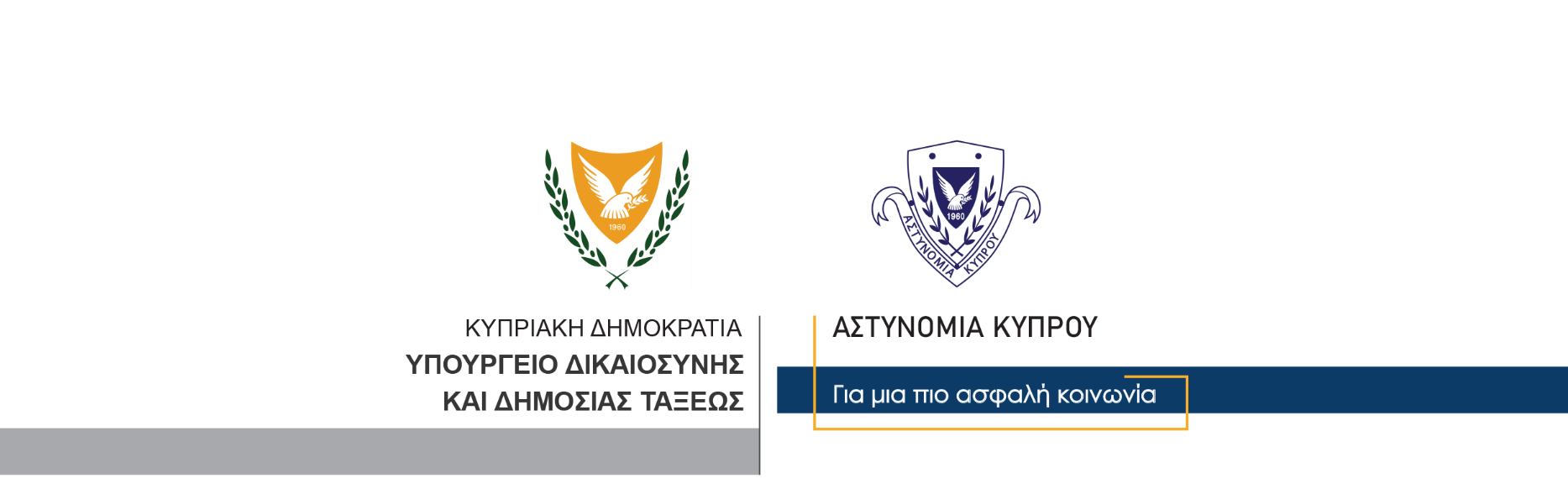 6 Απριλίου, 2021  Δελτίο Τύπου 2 –  Άφιξη μεταναστών – Συνελήφθη 39χρονος  	Γύρω στις 10μ.μ. χθες, με τη συνοδεία ακάτου της Λιμενικής και Ναυτικής Αστυνομίας, αφίχθηκε σε αλιευτικό καταφύγιο στον Πρωταρά, σκάφος που μετέφερε 75 μετανάστες. Όπως διαπιστώθηκε, πρόκειται για 51 άντρες, δέκα γυναίκες και 14 παιδιά, εκ των οποίων τα τρία ασυνόδευτα. Για διευκόλυνση των ανακρίσεων, σχετικά με διερευνώμενη υπόθεση υποβοήθησης προσώπου τρίτης χώρας για παράνομη είσοδο στο έδαφος της Δημοκρατίας, συνελήφθη με δικαστικό ένταλμα και τέθηκε υπό κράτηση τα ξημερώματα σήμερα, 39χρονος, ο οποίος επίσης επέβαινε στο σκάφος.Οι μετανάστες μεταφέρθηκαν στο κέντρο φιλοξενίας παράτυπων μεταναστών στην Κοφίνου. Οι εξετάσεις συνεχίζονται από το ΤΑΕ Αμμοχώστου.Κλάδος ΕπικοινωνίαςΥποδιεύθυνση Επικοινωνίας Δημοσίων Σχέσεων & Κοινωνικής Ευθύνης